К а р а р                                      р е ш е н и е В соответствии со ст. 41 Регламента Совета, Совет сельского поселения Юмашевский  сельсовет муниципального района Чекмагушевский район Республики Башкортостан  включил  в повестку дня  следующие вопросы:1.О деятельности  Администрации   сельского    поселения  Юмашевский сельсовет   муниципального района Чекмагушевский район  Республики  Башкортостан в 2013 году.  Внесен главой сельского поселения         2.О деятельности Совета сельского поселения Юмашевский сельсовет   муниципального района Чекмагушевский район за 2013 год.                                                     Внесен главой сельского поселения3. Положение   о бюджетном процессе в сельском поселении  Юмашевский сельсовет муниципального района  Чекмаушеввский  район Республики Башкортостан.                                                                     Внесен главой сельского поселения         4. План мероприятий по  реализации основных положенийПослания Президента Республики Башкортостан  Государственному Собранию  - Курултаю Республики Башкортостан в сельском поселении Юмашевский сельсовет муниципального района Чекмагушевский район Республики Башкортостан в 2014 году                                                                                  Внесен главой сельского поселения	5. Об утверждении  плана мероприятий по обеспечению первичных мер пожарной безопасности в границах сельского поселения  Юмашевский  сельсовет муниципального района Чекмагушевский район Республики Башкортостан в 2014 годуВнесен главой сельского поселения	6. Об утверждении Положения об организации ритуальных услуги содержания мест захоронения на территории сельского поселения Юмашевский сельсовет муниципального района Чекмагушевский  район Республики БашкортостанВнесен главой сельского поселенияГлава сельского поселения:                                  Г.С.Тимофеевс.Юмашево20 февраля 2014 г№ 128БАШ[ОРТОСТАН  РЕСПУБЛИКА]ЫСА[МА{ОШ  РАЙОНЫ муниципаль районЫНЫ@  ЙОМАШ АУЫЛ СОВЕТЫ АУЫЛ БИЛ^м^]Е СОВЕТЫ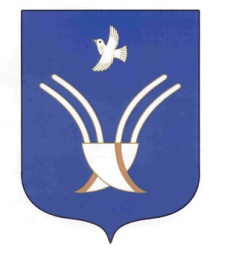 Совет сельского поселения ЮМАШЕВСКИЙ СЕЛЬСОВЕТмуниципального района Чекмагушевский район Республики Башкортостан